Leia o trecho do poema abaixo e responda à questão a seguir.[...]Os meus pensamentos são contentes.Só tenho pena de saber que eles são contentes,Porque, se o não soubesse,Em vez de serem contentes e tristes,Seriam alegres e contentes.[...]Fernando Pessoa. Disponível em: <www.dominiopublico.gov.br/download/texto/pe000001.pdf>. 
Acesso em: 8 jan. 2018. (Fragmento.)Nesse poema, a palavra destacada refere-se a:não.pensamentos.pena.contentes.Leia o texto abaixo.Esteja atento!Observe quem vai manipular os alimentos. [...] Os manipuladores devem estar com as unhas cortadas, limpas e sem esmalte, com os cabelos curtos ou presos e protegidos, e usar roupas limpas. Disponível em: <www.dominiopublico.gov.br/download/texto/tu000010.pdf>. Acesso em: 6 jan. 2018.O ponto de exclamação foi usado no título do texto com o objetivo de:chamar a atenção do leitor para as informações sobre manipulação de alimentos.perguntar ao leitor sobre quais alimentos ele consome.questionar o leitor sobre os comportamentos higiênicos dele.	marcar onde o texto termina.Complete a lacuna do texto Gente é bicho e bicho é gente, de Pedro Antônio, de acordo com a norma-padrão. Para isso, escolha um dos itens abaixo.[...] Querido Diário, como pode isso? Alguém revirando __________________________________________e retirar dela algo para comer? [...]Pedro Antônio Oliveira. Diário da Tarde, Belo Horizonte, 16 out. 1999. (Fragmento.)uma lata cheias de coisas imundasuma lata cheia de coisas imundauma lata cheia de coisa imundasuma lata cheia de coisas imundasO trava-língua abaixo apresenta algumas repetições de sons e essas repetições lembram uma ação.O Rato roeu a roupa do rei de RomaDa tradição popular.Quais são as repetições e que ação o trava-língua lembra?A repetição da letra r lembra o som do roer do rato.A repetição da letra r lembra o som da risada do rei.A repetição da letra o lembra o som do caminhar do rei.A repetição da letra o lembra o som do movimento do rato.A onomatopeia abaixo se refere ao som de: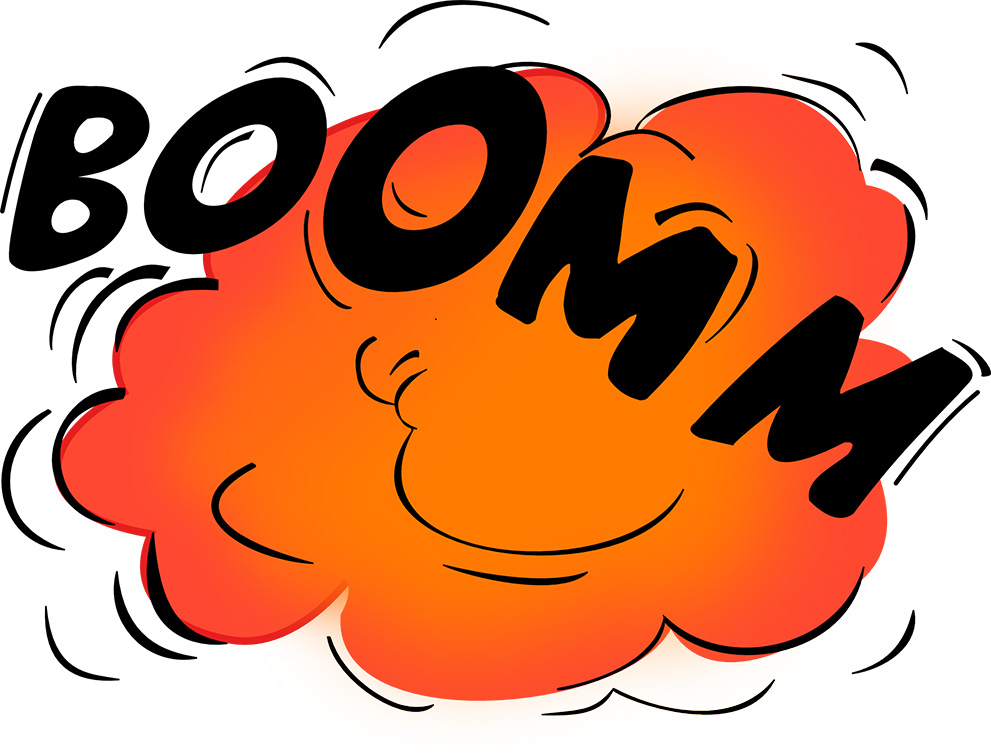 Disponível em: <https://pixabay.com/pt/explos%C3%A3o-detona%C3%A7%C3%A3o-fulmination-147909>. Acesso em: 22 dez. 2017.uma pessoa espirrando.um vidro quebrando.um motor de carro.uma explosão.Leia o trecho de entrevista abaixo.[...]Antes do YouTube, suas histórias em quadrinhos circulavam em quase trinta países. Quais adaptações precisaram ser feitas para atender às diferentes culturas?Pouca coisa. Por exemplo, na Indonésia, quando a Mônica e a Magali iam à praia, tinham de usar um maiô inteiriço e não biquíni. Há países em que o Bidu (cachorro) não pode fazer xixi no poste, senão a editora é multada. Na Grécia, os meninos não podem de jeito nenhum assobiar para uma menina na rua. A gente vai aprendendo o que é mico e faz o que é permitido. [...]Celso Masson. Disponível em: <istoe.com.br/o-mundo-precisa-de-mais-turmas-da-monica>. Acesso em: 18 jan. 2018. (Fragmento.)Nessa entrevista, o cartunista Mauricio de Sousa usou uma gíria ao responder à pergunta feita por uma revista. Qual é a gíria?Mico.Coisa.Biquíni.Permitido.O texto a seguir relata um acontecimento entre dois amigos. Leia e descubra que acontecimento é esse.[...] Já faz quase duas semanas e meia que eu e meu ex-melhor amigo, Rowley Jefferson, tivemos nossa grande briga.  [...]Jeff Kinney. Diário de um banana: a verdade nua e crua. São Paulo: V&R, 2011. (Fragmento.)De acordo com o trecho, a pessoa que escreveu o diário fez as pazes com o melhor amigo? Por quê?Leia com atenção o texto abaixo.[...] O que fiz foi ligar para Sally Hayes. Ela estudava no colégio Mary A. Woodruff e eu sabia que já devia ter voltado pra casa [...]. Ela não me atraía muito, embora eu a conhecesse há anos. Antigamente eu achava a Sally muito inteligente, mas só de burro que eu sou. [...]J.D. Salinger. O apanhador no campo de centeio. Rio de Janeiro: Editora do Autor, 2016. (Fragmento.)No texto que você leu, qual palavra é empregada no sentido figurado? Como você reescreveria a frase em que essa palavra aparece, deixando de usá-la?O texto abaixo está com os parágrafos embaralhados. Leia-o e organize-o na sequência correta.“Primeiro vai ter que lutar comigo!”, o corajoso rapaz exclamou, brandindo a agulha.Então o ogro riu, agarrou-o e sem perda de tempo o engoliu.Um dia Pequetito viajou com a filha de seus anfitriões, uma linda jovem que gostava muito dele. No caminho um ogro os atacou, dizendo que queria raptar a moça.Neil Philip. Volta ao mundo em 52 histórias. São Paulo: Companhia das Letrinhas, 1998. p. 24. (Fragmento.)Leia o trecho abaixo.CAPÍTULO PRIMEIRO/DO TÍTULOUma noite destas, vindo da cidade para o Engenho Novo, encontrei num trem da Central um rapaz aqui do bairro, que eu conheço de vista e de chapéu. Cumprimentou-me, sentou-se ao pé de mim, falou da lua e dos ministros, e acabou recitando-me versos. A viagem era curta, e os versos pode ser que não fossem inteiramente maus. Sucedeu, porém, que, como eu estava cansado, fechei os olhos três ou quatro vezes; tanto bastou para que ele interrompesse a leitura e metesse os versos no bolso.— Continue, disse eu acordando.— Já acabei, murmurou ele.— São muito bonitos.Vi-lhe fazer um gesto para tirá-los outra vez do bolso, mas não passou do gesto; estava amuado. No dia seguinte entrou a dizer de mim nomes feios, e acabou alcunhando-me Dom Casmurro. [...]Machado de Assis. Dom Casmurro. Disponível em: <www.dominiopublico.gov.br/download/texto/bv00180a.pdf>. 
Acesso em: 8 jan. 2018. (Fragmento.)alcunhar: apelidar.amuado: desgostoso; aborrecido.Quem são as personagens desse texto e onde elas se encontram?Leia abaixo o trecho de uma entrevista entre o diretor de uma escola e o nutricionista que prepara a alimentação dos alunos.[...]DIRETOR — E o almoço?NUTRICIONISTA — O almoço? Bom, sempre tem carne, peixe, legume, arroz e feijão pras crianças. E na sobremesa tem fruta, mas sabemos que elas preferem doces, né?[...]Texto elaborado pelos autores.Reescreva a entrevista eliminando as marcas de oralidade.Leia a fábula abaixo.A lebre e a tartarugaA lebre estava se vangloriando de sua rapidez, perante os outros animais: – Nunca perco de ninguém. Desafio todos aqui a tomarem parte numa corrida comigo.– Aceito o desafio! – Disse a tartaruga calmamente. – Isto parece brincadeira. Poderia dançar à sua volta por todo o caminho – respondeu a lebre. – Guarde a sua presunção até ver quem ganha – recomendou a tartaruga. A um sinal dado pelos outros animais, as duas partiram. A lebre saiu a toda velocidade. Mais adiante, para demonstrar o seu desprezo pela rival, deitou-se e tirou uma soneca. A tartaruga continuou avançando, com muita perseverança. Quando a lebre acordou, viu-a já pertinho do ponto final e não teve tempo de correr para chegar primeiro.Esopo. Disponível em: <www.dominiopublico.gov.br/download/texto/me004684.pdf>. Acesso em: 20 jan. 2018.Todas as fábulas trazem um ensinamento. Por meio da leitura de A lebre e a tartaruga, o que podemos aprender?Você vai ler um fragmento de O pequeno príncipe, de Antoine de Saint-Exupéry. Em seguida, você deverá usar as regras de pontuação para inserir, no próprio fragmento, dois-pontos, os travessões de fala, um ponto de interrogação, um ponto de exclamação e um ponto final.[...]Sou uma raposa, disse a raposaVem brincar comigo, propôs o principezinho. Estou tão triste...Eu não posso brincar contigo, disse a raposa. Não me cativaram ainda.Ah Desculpa, disse o principezinho.Após uma reflexão, acrescentou:Que quer dizer “cativar”[...]Antoine de Saint-Exupéry. Disponível em: <www.cirac.org/Príncipe/Ch21-pt.htm>. Acesso em: 18 jan. 2018. (Fragmento.)Observe as imagens abaixo e complete as lacunas com u ou l.Leia o trecho abaixo.[...] Tu não és nada ainda para mim senão um garoto inteiramente igual a cem mil outros garotos. E eu não tenho necessidade de ti. E tu não tens também necessidade de mim. Não passo a teus olhos de uma raposa igual a cem mil outras raposas. Mas, se tu me cativas, nós teremos necessidade um do outro. Serás para mim o único no mundo. E eu serei para ti única no mundo [...]Antoine de Saint-Exupéry. Disponível em: <obviousmag.org/genialmente_louco/2015/a-arte-de-cativar.html>. 
Acesso em: 17 dez. 2017. (Fragmento.)Nesse trecho de O pequeno príncipe, a raposa fala sobre a arte de cativar. O que significa cativar nesse contexto?Objeto de 
conhecimento (BNCC)Concordância nominalConcordância nominalConcordância nominalConcordância nominalHabilidade BNCC(EF04LP33) Identificar em textos e usar na produção textual a concordância entre artigo, substantivo e adjetivo (grupo nominal).(EF04LP33) Identificar em textos e usar na produção textual a concordância entre artigo, substantivo e adjetivo (grupo nominal).(EF04LP33) Identificar em textos e usar na produção textual a concordância entre artigo, substantivo e adjetivo (grupo nominal).(EF04LP33) Identificar em textos e usar na produção textual a concordância entre artigo, substantivo e adjetivo (grupo nominal).Tipo de questãoMúltipla escolhaMúltipla escolhaCapítulo4JustificativaAO adjetivo não se refere ao advérbio não, pois adjetivos não qualificam advérbios.O adjetivo não se refere ao advérbio não, pois adjetivos não qualificam advérbios.O adjetivo não se refere ao advérbio não, pois adjetivos não qualificam advérbios.JustificativaBO aluno recuperou a relação entre os termos pensamentos e alegres. O adjetivo concorda em número e gênero com o substantivo em destaque.O aluno recuperou a relação entre os termos pensamentos e alegres. O adjetivo concorda em número e gênero com o substantivo em destaque.O aluno recuperou a relação entre os termos pensamentos e alegres. O adjetivo concorda em número e gênero com o substantivo em destaque.JustificativaCO adjetivo alegres não poderia se referir à palavra pena, pois não concorda com ela em número.O adjetivo alegres não poderia se referir à palavra pena, pois não concorda com ela em número.O adjetivo alegres não poderia se referir à palavra pena, pois não concorda com ela em número.JustificativaDO aluno que marcou essa opção considerou que tanto alegres quanto contentes estão no plural. No entanto, não observou que ambos se referem ao mesmo substantivo.O aluno que marcou essa opção considerou que tanto alegres quanto contentes estão no plural. No entanto, não observou que ambos se referem ao mesmo substantivo.O aluno que marcou essa opção considerou que tanto alegres quanto contentes estão no plural. No entanto, não observou que ambos se referem ao mesmo substantivo.Orientação para pautar o planejamento de retomada do objeto de conhecimento e da habilidade relacionada, se necessárioO professor pode incentivar os alunos a circular as palavras que recuperam outros termos dentro de um texto, como sinônimos e pronomes.O professor pode incentivar os alunos a circular as palavras que recuperam outros termos dentro de um texto, como sinônimos e pronomes.O professor pode incentivar os alunos a circular as palavras que recuperam outros termos dentro de um texto, como sinônimos e pronomes.O professor pode incentivar os alunos a circular as palavras que recuperam outros termos dentro de um texto, como sinônimos e pronomes.Objeto de conhecimento (BNCC)PontuaçãoPontuaçãoPontuaçãoPontuaçãoHabilidade (BNCC)(EF04LP27) Identificar a função na leitura e usar, adequadamente, na escrita ponto final, de interrogação, de exclamação, dois-pontos e travessão em diálogos (discurso direto), vírgula em enumerações e em separação de vocativo e de aposto.(EF04LP27) Identificar a função na leitura e usar, adequadamente, na escrita ponto final, de interrogação, de exclamação, dois-pontos e travessão em diálogos (discurso direto), vírgula em enumerações e em separação de vocativo e de aposto.(EF04LP27) Identificar a função na leitura e usar, adequadamente, na escrita ponto final, de interrogação, de exclamação, dois-pontos e travessão em diálogos (discurso direto), vírgula em enumerações e em separação de vocativo e de aposto.(EF04LP27) Identificar a função na leitura e usar, adequadamente, na escrita ponto final, de interrogação, de exclamação, dois-pontos e travessão em diálogos (discurso direto), vírgula em enumerações e em separação de vocativo e de aposto.Tipo de questãoMúltipla escolhaMúltipla escolhaCapítulo2JustificativaAO aluno reconheceu que a função do ponto de exclamação no texto foi para chamar a atenção do leitor sobre as informações importantes que viriam a seguir: a correta manipulação de alimentos.O aluno reconheceu que a função do ponto de exclamação no texto foi para chamar a atenção do leitor sobre as informações importantes que viriam a seguir: a correta manipulação de alimentos.O aluno reconheceu que a função do ponto de exclamação no texto foi para chamar a atenção do leitor sobre as informações importantes que viriam a seguir: a correta manipulação de alimentos.JustificativaBO aluno que indicou esta alternativa não reconheceu a função do ponto de exclamação no título e não interpretou o texto corretamente, considerando que o tema era o questionamento sobre os alimentos consumidos pelo leitor.O aluno que indicou esta alternativa não reconheceu a função do ponto de exclamação no título e não interpretou o texto corretamente, considerando que o tema era o questionamento sobre os alimentos consumidos pelo leitor.O aluno que indicou esta alternativa não reconheceu a função do ponto de exclamação no título e não interpretou o texto corretamente, considerando que o tema era o questionamento sobre os alimentos consumidos pelo leitor.JustificativaCO aluno que marcou esta alternativa, além de confundir o ponto de exclamação com o ponto de interrogação, também interpretou errado o assunto do texto.O aluno que marcou esta alternativa, além de confundir o ponto de exclamação com o ponto de interrogação, também interpretou errado o assunto do texto.O aluno que marcou esta alternativa, além de confundir o ponto de exclamação com o ponto de interrogação, também interpretou errado o assunto do texto.JustificativaDO aluno que assinalou esta alternativa não percebeu que é o título que chama a atenção para o texto que virá a seguir. Desse modo, achou que o sinal de exclamação finaliza o texto, assim como o ponto final.O aluno que assinalou esta alternativa não percebeu que é o título que chama a atenção para o texto que virá a seguir. Desse modo, achou que o sinal de exclamação finaliza o texto, assim como o ponto final.O aluno que assinalou esta alternativa não percebeu que é o título que chama a atenção para o texto que virá a seguir. Desse modo, achou que o sinal de exclamação finaliza o texto, assim como o ponto final.Orientação para pautar o planejamento de retomada do objeto de conhecimento e da habilidade relacionada, se necessárioÉ interessante que o professor leia o texto em voz alta para os alunos e depois questione oralmente sobre quais outros sinais de pontuação foram utilizados e quais as funções deles. Espera-se que os alunos reconheçam o uso do ponto final, que serviu para finalizar as frases, e da vírgula, empregada para separar enumerações e informações.É interessante que o professor leia o texto em voz alta para os alunos e depois questione oralmente sobre quais outros sinais de pontuação foram utilizados e quais as funções deles. Espera-se que os alunos reconheçam o uso do ponto final, que serviu para finalizar as frases, e da vírgula, empregada para separar enumerações e informações.É interessante que o professor leia o texto em voz alta para os alunos e depois questione oralmente sobre quais outros sinais de pontuação foram utilizados e quais as funções deles. Espera-se que os alunos reconheçam o uso do ponto final, que serviu para finalizar as frases, e da vírgula, empregada para separar enumerações e informações.É interessante que o professor leia o texto em voz alta para os alunos e depois questione oralmente sobre quais outros sinais de pontuação foram utilizados e quais as funções deles. Espera-se que os alunos reconheçam o uso do ponto final, que serviu para finalizar as frases, e da vírgula, empregada para separar enumerações e informações.Objeto de 
conhecimento (BNCC)Concordância nominalConcordância nominalConcordância nominalConcordância nominalHabilidade BNCC(EF04LP33) Identificar em textos e usar na produção textual a concordância entre artigo, substantivo e adjetivo (grupo nominal).(EF04LP33) Identificar em textos e usar na produção textual a concordância entre artigo, substantivo e adjetivo (grupo nominal).(EF04LP33) Identificar em textos e usar na produção textual a concordância entre artigo, substantivo e adjetivo (grupo nominal).(EF04LP33) Identificar em textos e usar na produção textual a concordância entre artigo, substantivo e adjetivo (grupo nominal).Tipo de questãoMúltipla escolhaMúltipla escolhaCapítulo4JustificativaAO aluno não observou que lata está no singular e o adjetivo cheias está no plural.O aluno não observou que lata está no singular e o adjetivo cheias está no plural.O aluno não observou que lata está no singular e o adjetivo cheias está no plural.JustificativaBO aluno não observou que coisas está no plural e o adjetivo imunda está no singular.O aluno não observou que coisas está no plural e o adjetivo imunda está no singular.O aluno não observou que coisas está no plural e o adjetivo imunda está no singular.JustificativaCO aluno não observou que imundas está no plural e não concorda com uma lata cheia de coisa, que está no singular.O aluno não observou que imundas está no plural e não concorda com uma lata cheia de coisa, que está no singular.O aluno não observou que imundas está no plural e não concorda com uma lata cheia de coisa, que está no singular.JustificativaDO aluno identificou a concordância correta entre os termos da frase.O aluno identificou a concordância correta entre os termos da frase.O aluno identificou a concordância correta entre os termos da frase.Orientação para pautar o planejamento de retomada do objeto de conhecimento e da habilidade relacionada, se necessárioO professor pode trabalhar a concordância nominal por meio de diferentes gêneros textuais, para que os alunos destaquem e reconheçam os substantivos e adjetivos.O professor pode trabalhar a concordância nominal por meio de diferentes gêneros textuais, para que os alunos destaquem e reconheçam os substantivos e adjetivos.O professor pode trabalhar a concordância nominal por meio de diferentes gêneros textuais, para que os alunos destaquem e reconheçam os substantivos e adjetivos.O professor pode trabalhar a concordância nominal por meio de diferentes gêneros textuais, para que os alunos destaquem e reconheçam os substantivos e adjetivos.Objeto de 
conhecimento (BNCC)Elementos constitutivos do discurso poético em versos: estratos fônico, semântico e gráficoElementos constitutivos do discurso poético em versos: estratos fônico, semântico e gráficoElementos constitutivos do discurso poético em versos: estratos fônico, semântico e gráficoElementos constitutivos do discurso poético em versos: estratos fônico, semântico e gráficoHabilidade BNCC(EF04LP36) Identificar efeitos de sentido decorrentes do uso de recursos rítmicos e melódicos (aliteração, eco e rimas), de expressões metafóricas e de recursos gráfico-visuais em textos versificados.(EF04LP36) Identificar efeitos de sentido decorrentes do uso de recursos rítmicos e melódicos (aliteração, eco e rimas), de expressões metafóricas e de recursos gráfico-visuais em textos versificados.(EF04LP36) Identificar efeitos de sentido decorrentes do uso de recursos rítmicos e melódicos (aliteração, eco e rimas), de expressões metafóricas e de recursos gráfico-visuais em textos versificados.(EF04LP36) Identificar efeitos de sentido decorrentes do uso de recursos rítmicos e melódicos (aliteração, eco e rimas), de expressões metafóricas e de recursos gráfico-visuais em textos versificados.Tipo de questãoMúltipla escolhaMúltipla escolhaCapítulo4JustificativaAO aluno que marcou esta alternativa entendeu que a repetição da letra r lembra o som do roer do rato.O aluno que marcou esta alternativa entendeu que a repetição da letra r lembra o som do roer do rato.O aluno que marcou esta alternativa entendeu que a repetição da letra r lembra o som do roer do rato.JustificativaBO aluno que marcou esta alternativa extrapolou as informações dadas no trava-línguas. Nele, não é mencionada a risada do rei.O aluno que marcou esta alternativa extrapolou as informações dadas no trava-línguas. Nele, não é mencionada a risada do rei.O aluno que marcou esta alternativa extrapolou as informações dadas no trava-línguas. Nele, não é mencionada a risada do rei.JustificativaCO aluno que marcou esta alternativa extrapolou as informações dadas no trava-línguas. Não há relação entre a letra o e o som do caminhar do rei. O aluno que marcou esta alternativa extrapolou as informações dadas no trava-línguas. Não há relação entre a letra o e o som do caminhar do rei. O aluno que marcou esta alternativa extrapolou as informações dadas no trava-línguas. Não há relação entre a letra o e o som do caminhar do rei. JustificativaDNo trecho não é possível imaginar o rato se movimentando.No trecho não é possível imaginar o rato se movimentando.No trecho não é possível imaginar o rato se movimentando.Orientação para pautar o planejamento de retomada do objeto de conhecimento e da habilidade relacionada, se necessárioO professor pode reunir onomatopeias e aliterações para aprimorar a sensibilidade auditiva de seus alunos. Trava-línguas são essenciais para o desenvolvimento dessa habilidade.O professor pode reunir onomatopeias e aliterações para aprimorar a sensibilidade auditiva de seus alunos. Trava-línguas são essenciais para o desenvolvimento dessa habilidade.O professor pode reunir onomatopeias e aliterações para aprimorar a sensibilidade auditiva de seus alunos. Trava-línguas são essenciais para o desenvolvimento dessa habilidade.O professor pode reunir onomatopeias e aliterações para aprimorar a sensibilidade auditiva de seus alunos. Trava-línguas são essenciais para o desenvolvimento dessa habilidade.Objeto de 
conhecimento (BNCC)Deduções e inferências de informaçõesDeduções e inferências de informaçõesDeduções e inferências de informaçõesDeduções e inferências de informaçõesHabilidade BNCC(EF04LP10) Inferir informações implícitas em textos.(EF04LP10) Inferir informações implícitas em textos.(EF04LP10) Inferir informações implícitas em textos.(EF04LP10) Inferir informações implícitas em textos.Tipo de questãoMúltipla escolhaMúltipla escolhaCapítulo4JustificativaAO aluno que marcou essa alternativa não identificou a informação implícita de que a imagem representa o som de uma explosão. A onomatopeia para espirros é atchim!.O aluno que marcou essa alternativa não identificou a informação implícita de que a imagem representa o som de uma explosão. A onomatopeia para espirros é atchim!.O aluno que marcou essa alternativa não identificou a informação implícita de que a imagem representa o som de uma explosão. A onomatopeia para espirros é atchim!.JustificativaBO aluno que marcou esta alternativa não identificou que a imagem representa o som de uma explosão. O som do vidro quebrando é craccc!.O aluno que marcou esta alternativa não identificou que a imagem representa o som de uma explosão. O som do vidro quebrando é craccc!.O aluno que marcou esta alternativa não identificou que a imagem representa o som de uma explosão. O som do vidro quebrando é craccc!.JustificativaCA onomatopeia do motor de um carro é brooommm, semelhante à de uma explosão. O aluno pode ter incorrido ao erro devido à proximidade de som.A onomatopeia do motor de um carro é brooommm, semelhante à de uma explosão. O aluno pode ter incorrido ao erro devido à proximidade de som.A onomatopeia do motor de um carro é brooommm, semelhante à de uma explosão. O aluno pode ter incorrido ao erro devido à proximidade de som.JustificativaDO aluno identificou, por meio dos elementos explícitos, a informação implícita de que houve uma explosão. Ademais, ele pode conhecer essa onomatopeia.O aluno identificou, por meio dos elementos explícitos, a informação implícita de que houve uma explosão. Ademais, ele pode conhecer essa onomatopeia.O aluno identificou, por meio dos elementos explícitos, a informação implícita de que houve uma explosão. Ademais, ele pode conhecer essa onomatopeia.Orientação para pautar o planejamento de retomada do objeto de conhecimento e da habilidade relacionada, se necessárioO professor deve levar para a sala de aula diferentes onomatopeias para que os alunos possam se familiarizar com esses recursos, presentes principalmente em histórias em quadrinhos. Para desenvolver essa habilidade, é importante que o professor motive os alunos a inferir informações implícitas em textos por meio de perguntas pontuais. O professor deve levar para a sala de aula diferentes onomatopeias para que os alunos possam se familiarizar com esses recursos, presentes principalmente em histórias em quadrinhos. Para desenvolver essa habilidade, é importante que o professor motive os alunos a inferir informações implícitas em textos por meio de perguntas pontuais. O professor deve levar para a sala de aula diferentes onomatopeias para que os alunos possam se familiarizar com esses recursos, presentes principalmente em histórias em quadrinhos. Para desenvolver essa habilidade, é importante que o professor motive os alunos a inferir informações implícitas em textos por meio de perguntas pontuais. O professor deve levar para a sala de aula diferentes onomatopeias para que os alunos possam se familiarizar com esses recursos, presentes principalmente em histórias em quadrinhos. Para desenvolver essa habilidade, é importante que o professor motive os alunos a inferir informações implícitas em textos por meio de perguntas pontuais. Objeto de 
conhecimento (BNCC)Características da conversação espontâneaCaracterísticas da conversação espontâneaCaracterísticas da conversação espontâneaCaracterísticas da conversação espontâneaHabilidade BNCC(EF04LP05) Identificar características linguístico-expressivas e composicionais de gêneros textuais orais, em situações formais e informais (conversação, entrevista, noticiário, debate, etc.).(EF04LP05) Identificar características linguístico-expressivas e composicionais de gêneros textuais orais, em situações formais e informais (conversação, entrevista, noticiário, debate, etc.).(EF04LP05) Identificar características linguístico-expressivas e composicionais de gêneros textuais orais, em situações formais e informais (conversação, entrevista, noticiário, debate, etc.).(EF04LP05) Identificar características linguístico-expressivas e composicionais de gêneros textuais orais, em situações formais e informais (conversação, entrevista, noticiário, debate, etc.).Tipo de questãoMúltipla escolhaMúltipla escolhaCapítulo3JustificativaAO aluno que marcou esta alternativa identificou que mico é uma gíria, pois não se trata do animal mico, mas de uma atitude ou ação vergonhosa.O aluno que marcou esta alternativa identificou que mico é uma gíria, pois não se trata do animal mico, mas de uma atitude ou ação vergonhosa.O aluno que marcou esta alternativa identificou que mico é uma gíria, pois não se trata do animal mico, mas de uma atitude ou ação vergonhosa.JustificativaBO aluno que marcou esta alternativa não percebeu que coisa, apesar de ser uma palavra menos formal, não é considerada gíria.O aluno que marcou esta alternativa não percebeu que coisa, apesar de ser uma palavra menos formal, não é considerada gíria.O aluno que marcou esta alternativa não percebeu que coisa, apesar de ser uma palavra menos formal, não é considerada gíria.JustificativaCO aluno que marcou esta alternativa não percebeu que biquíni, apesar de ser uma peça de roupa proibida na Indonésia, não é gíria.O aluno que marcou esta alternativa não percebeu que biquíni, apesar de ser uma peça de roupa proibida na Indonésia, não é gíria.O aluno que marcou esta alternativa não percebeu que biquíni, apesar de ser uma peça de roupa proibida na Indonésia, não é gíria.JustificativaDO aluno que marcou esta alternativa não identificou que permitido é uma palavra utilizada em contexto formal e, portanto, não é gíria.O aluno que marcou esta alternativa não identificou que permitido é uma palavra utilizada em contexto formal e, portanto, não é gíria.O aluno que marcou esta alternativa não identificou que permitido é uma palavra utilizada em contexto formal e, portanto, não é gíria.Orientação para pautar o planejamento de retomada do objeto de conhecimento e da habilidade relacionada, se necessárioO professor pode apresentar aos alunos diferentes entrevistas para que eles identifiquem as marcas de conversação, além dos contextos formais e informais, pois a entrevista escrita muitas vezes é formal. No caso apresentado na questão, vale ressaltar que Mauricio de Sousa faz uso de um vocabulário menos rebuscado para atingir seu principal público: o infantil.O professor pode apresentar aos alunos diferentes entrevistas para que eles identifiquem as marcas de conversação, além dos contextos formais e informais, pois a entrevista escrita muitas vezes é formal. No caso apresentado na questão, vale ressaltar que Mauricio de Sousa faz uso de um vocabulário menos rebuscado para atingir seu principal público: o infantil.O professor pode apresentar aos alunos diferentes entrevistas para que eles identifiquem as marcas de conversação, além dos contextos formais e informais, pois a entrevista escrita muitas vezes é formal. No caso apresentado na questão, vale ressaltar que Mauricio de Sousa faz uso de um vocabulário menos rebuscado para atingir seu principal público: o infantil.O professor pode apresentar aos alunos diferentes entrevistas para que eles identifiquem as marcas de conversação, além dos contextos formais e informais, pois a entrevista escrita muitas vezes é formal. No caso apresentado na questão, vale ressaltar que Mauricio de Sousa faz uso de um vocabulário menos rebuscado para atingir seu principal público: o infantil.Objeto de 
conhecimento (BNCC)Deduções e inferências de informaçõesDeduções e inferências de informaçõesDeduções e inferências de informaçõesDeduções e inferências de informaçõesHabilidade BNCC(EF04LP10) Inferir informações implícitas em textos.(EF04LP10) Inferir informações implícitas em textos.(EF04LP10) Inferir informações implícitas em textos.(EF04LP10) Inferir informações implícitas em textos.Tipo de questãoAbertaAbertaCapítulo3Grade de correção100%O aluno respondeu adequadamente ao citar que, naquele momento, os dois ainda não haviam feito as pazes, visto que Rowley Jefferson é citado como ex-melhor amigo.O aluno respondeu adequadamente ao citar que, naquele momento, os dois ainda não haviam feito as pazes, visto que Rowley Jefferson é citado como ex-melhor amigo.O aluno respondeu adequadamente ao citar que, naquele momento, os dois ainda não haviam feito as pazes, visto que Rowley Jefferson é citado como ex-melhor amigo.Grade de correção80%O aluno respondeu adequadamente, mas, como justificativa, citou a grande briga, e não o fato de o melhor amigo ser chamado de ex.O aluno respondeu adequadamente, mas, como justificativa, citou a grande briga, e não o fato de o melhor amigo ser chamado de ex.O aluno respondeu adequadamente, mas, como justificativa, citou a grande briga, e não o fato de o melhor amigo ser chamado de ex.Grade de correção50%O aluno apenas respondeu que os amigos não fizeram as pazes, mas não justificou a resposta. O aluno apenas respondeu que os amigos não fizeram as pazes, mas não justificou a resposta. O aluno apenas respondeu que os amigos não fizeram as pazes, mas não justificou a resposta. Grade de correção0%O aluno não elaborou uma resposta coesa e coerente com a pergunta feita.O aluno não elaborou uma resposta coesa e coerente com a pergunta feita.O aluno não elaborou uma resposta coesa e coerente com a pergunta feita.Orientação para pautar o planejamento de retomada do objeto de conhecimento e da habilidade relacionada, se necessárioPara desenvolver a habilidade de inferir informações implícitas, o professor pode levar à sala de aula textos de diversos gêneros previamente escolhidos. Após uma leitura silenciosa e, se necessário, uma retomada de leitura, será possível questionar acerca de informações não tão claras, favorecendo o aproveitamento da leitura e da interpretação. Para desenvolver a habilidade de inferir informações implícitas, o professor pode levar à sala de aula textos de diversos gêneros previamente escolhidos. Após uma leitura silenciosa e, se necessário, uma retomada de leitura, será possível questionar acerca de informações não tão claras, favorecendo o aproveitamento da leitura e da interpretação. Para desenvolver a habilidade de inferir informações implícitas, o professor pode levar à sala de aula textos de diversos gêneros previamente escolhidos. Após uma leitura silenciosa e, se necessário, uma retomada de leitura, será possível questionar acerca de informações não tão claras, favorecendo o aproveitamento da leitura e da interpretação. Para desenvolver a habilidade de inferir informações implícitas, o professor pode levar à sala de aula textos de diversos gêneros previamente escolhidos. Após uma leitura silenciosa e, se necessário, uma retomada de leitura, será possível questionar acerca de informações não tão claras, favorecendo o aproveitamento da leitura e da interpretação. Objeto de 
conhecimento (BNCC)Reflexão sobre o léxico do textoReflexão sobre o léxico do textoReflexão sobre o léxico do textoReflexão sobre o léxico do textoHabilidade BNCC(EF04LP13) Inferir, em textos, o sentido de palavras e expressões, considerando o contexto em que aparecem.(EF04LP13) Inferir, em textos, o sentido de palavras e expressões, considerando o contexto em que aparecem.(EF04LP13) Inferir, em textos, o sentido de palavras e expressões, considerando o contexto em que aparecem.(EF04LP13) Inferir, em textos, o sentido de palavras e expressões, considerando o contexto em que aparecem.Tipo de questãoAbertaAbertaCapítulo3Grade de correção100%O aluno reescreveu o trecho adequadamente:Antigamente eu achava a Sally muito inteligente, mas só porque eu não sou tão inteligente quanto ela. O aluno reescreveu o trecho adequadamente:Antigamente eu achava a Sally muito inteligente, mas só porque eu não sou tão inteligente quanto ela. O aluno reescreveu o trecho adequadamente:Antigamente eu achava a Sally muito inteligente, mas só porque eu não sou tão inteligente quanto ela. Grade de correção80%O aluno entendeu o sentido figurado da palavra burro, mas cometeu deslizes de grafia e pontuação ao reescrever partes do trecho.O aluno entendeu o sentido figurado da palavra burro, mas cometeu deslizes de grafia e pontuação ao reescrever partes do trecho.O aluno entendeu o sentido figurado da palavra burro, mas cometeu deslizes de grafia e pontuação ao reescrever partes do trecho.Grade de correção50%O aluno substituiu a palavra, mas não alterou o trecho em que ela aparece, construindo a frase de modo sintaticamente inadequado.O aluno substituiu a palavra, mas não alterou o trecho em que ela aparece, construindo a frase de modo sintaticamente inadequado.O aluno substituiu a palavra, mas não alterou o trecho em que ela aparece, construindo a frase de modo sintaticamente inadequado.Grade de correção0%O aluno não identificou o uso em sentido figurado da palavra burro.O aluno não identificou o uso em sentido figurado da palavra burro.O aluno não identificou o uso em sentido figurado da palavra burro.Orientação para pautar o planejamento de retomada do objeto de conhecimento e da habilidade relacionada, se necessárioO professor pode apresentar aos alunos um texto com palavras em sentido figurado colocando etiquetas em cima de determinados substantivos para que os alunos possam trocar por substantivos utilizados em sentido literal. O professor pode apresentar aos alunos um texto com palavras em sentido figurado colocando etiquetas em cima de determinados substantivos para que os alunos possam trocar por substantivos utilizados em sentido literal. O professor pode apresentar aos alunos um texto com palavras em sentido figurado colocando etiquetas em cima de determinados substantivos para que os alunos possam trocar por substantivos utilizados em sentido literal. O professor pode apresentar aos alunos um texto com palavras em sentido figurado colocando etiquetas em cima de determinados substantivos para que os alunos possam trocar por substantivos utilizados em sentido literal. Objeto de 
conhecimento (BNCC)Parágrafo: aspectos semânticos e gráficosParágrafo: aspectos semânticos e gráficosParágrafo: aspectos semânticos e gráficosParágrafo: aspectos semânticos e gráficosHabilidade BNCC(EF35LP09) Organizar o texto em unidades de sentido, dividindo-o em parágrafos segundo as normas gráficas e de acordo com as características do gênero textual.(EF35LP09) Organizar o texto em unidades de sentido, dividindo-o em parágrafos segundo as normas gráficas e de acordo com as características do gênero textual.(EF35LP09) Organizar o texto em unidades de sentido, dividindo-o em parágrafos segundo as normas gráficas e de acordo com as características do gênero textual.(EF35LP09) Organizar o texto em unidades de sentido, dividindo-o em parágrafos segundo as normas gráficas e de acordo com as características do gênero textual.Tipo de questãoAbertaAbertaCapítulo3Grade de correção100%O aluno organizou adequadamente os parágrafos de acordo com os acontecimentos. Resposta correta:Um dia Pequetito viajou com a filha de seus anfitriões, uma linda jovem que gostava muito dele. No caminho um ogro os atacou, dizendo que queria raptar a moça.“Primeiro vai ter que lutar comigo!”, o corajoso rapaz exclamou, brandindo a agulha.Então o ogro riu, agarrou-o e sem perda de tempo o engoliu.O aluno organizou adequadamente os parágrafos de acordo com os acontecimentos. Resposta correta:Um dia Pequetito viajou com a filha de seus anfitriões, uma linda jovem que gostava muito dele. No caminho um ogro os atacou, dizendo que queria raptar a moça.“Primeiro vai ter que lutar comigo!”, o corajoso rapaz exclamou, brandindo a agulha.Então o ogro riu, agarrou-o e sem perda de tempo o engoliu.O aluno organizou adequadamente os parágrafos de acordo com os acontecimentos. Resposta correta:Um dia Pequetito viajou com a filha de seus anfitriões, uma linda jovem que gostava muito dele. No caminho um ogro os atacou, dizendo que queria raptar a moça.“Primeiro vai ter que lutar comigo!”, o corajoso rapaz exclamou, brandindo a agulha.Então o ogro riu, agarrou-o e sem perda de tempo o engoliu.Grade de correção80%O aluno organizou os parágrafos na ordem correta, mas, ao reescrevê-lo, cometeu deslizes ortográficos e/ou de pontuação.O aluno organizou os parágrafos na ordem correta, mas, ao reescrevê-lo, cometeu deslizes ortográficos e/ou de pontuação.O aluno organizou os parágrafos na ordem correta, mas, ao reescrevê-lo, cometeu deslizes ortográficos e/ou de pontuação.Grade de correção50%O aluno organizou apenas um parágrafo na ordem correta.O aluno organizou apenas um parágrafo na ordem correta.O aluno organizou apenas um parágrafo na ordem correta.Grade de correção0%O aluno não soube organizar os parágrafos de acordo com a sequência de acontecimentos da história.O aluno não soube organizar os parágrafos de acordo com a sequência de acontecimentos da história.O aluno não soube organizar os parágrafos de acordo com a sequência de acontecimentos da história.Orientação para pautar o planejamento de retomada do objeto de conhecimento e da habilidade relacionada, se necessárioO professor pode analisar um conto curto com os alunos e seu encadeamento parágrafo a parágrafo.O professor pode analisar um conto curto com os alunos e seu encadeamento parágrafo a parágrafo.O professor pode analisar um conto curto com os alunos e seu encadeamento parágrafo a parágrafo.O professor pode analisar um conto curto com os alunos e seu encadeamento parágrafo a parágrafo.Objeto de 
conhecimento (BNCC)Elementos constitutivos do discurso narrativo ficcional em prosa e versos: estrutura da narrativa e ponto de vista do narradorElementos constitutivos do discurso narrativo ficcional em prosa e versos: estrutura da narrativa e ponto de vista do narradorElementos constitutivos do discurso narrativo ficcional em prosa e versos: estrutura da narrativa e ponto de vista do narradorElementos constitutivos do discurso narrativo ficcional em prosa e versos: estrutura da narrativa e ponto de vista do narradorHabilidade BNCC(EF04LP34) Identificar, em narrativas, cenário, personagem central, conflito gerador, resolução e o ponto de vista com base no qual histórias são narradas, diferenciando narrativas em primeira e terceira pessoas.(EF04LP34) Identificar, em narrativas, cenário, personagem central, conflito gerador, resolução e o ponto de vista com base no qual histórias são narradas, diferenciando narrativas em primeira e terceira pessoas.(EF04LP34) Identificar, em narrativas, cenário, personagem central, conflito gerador, resolução e o ponto de vista com base no qual histórias são narradas, diferenciando narrativas em primeira e terceira pessoas.(EF04LP34) Identificar, em narrativas, cenário, personagem central, conflito gerador, resolução e o ponto de vista com base no qual histórias são narradas, diferenciando narrativas em primeira e terceira pessoas.Tipo de questãoAbertaAbertaCapítulo3Grade de correção100%O estudante identificou as personagens Dom Casmurro e um conhecido do bairro, e localizou o cenário desse fragmento: um trem. A resposta do aluno está completa e sem deslizes de ortografia e/ou de pontuação.O estudante identificou as personagens Dom Casmurro e um conhecido do bairro, e localizou o cenário desse fragmento: um trem. A resposta do aluno está completa e sem deslizes de ortografia e/ou de pontuação.O estudante identificou as personagens Dom Casmurro e um conhecido do bairro, e localizou o cenário desse fragmento: um trem. A resposta do aluno está completa e sem deslizes de ortografia e/ou de pontuação.Grade de correção80%O estudante identificou as personagens e o cenário, mas, ao redigir sua resposta, cometeu deslizes gramaticais e/ou ortográficos.O estudante identificou as personagens e o cenário, mas, ao redigir sua resposta, cometeu deslizes gramaticais e/ou ortográficos.O estudante identificou as personagens e o cenário, mas, ao redigir sua resposta, cometeu deslizes gramaticais e/ou ortográficos.Grade de correção50%O aluno identificou somente uma das personagens e o cenário; ou somente as personagens; ou somente o cenário.O aluno identificou somente uma das personagens e o cenário; ou somente as personagens; ou somente o cenário.O aluno identificou somente uma das personagens e o cenário; ou somente as personagens; ou somente o cenário.Grade de correção0%O aluno não identificou as personagens nem o cenário.O aluno não identificou as personagens nem o cenário.O aluno não identificou as personagens nem o cenário.Orientação para pautar o planejamento de retomada do objeto de conhecimento e da habilidade relacionada, se necessárioAo ler textos narrativos em prosa ou em verso, é importante que o professor trabalhe com os alunos os elementos que constituem a história: tempo, espaço, cenário, personagem central, conflito, resolução e ponto de vista com base no qual as histórias são narradas.Ao ler textos narrativos em prosa ou em verso, é importante que o professor trabalhe com os alunos os elementos que constituem a história: tempo, espaço, cenário, personagem central, conflito, resolução e ponto de vista com base no qual as histórias são narradas.Ao ler textos narrativos em prosa ou em verso, é importante que o professor trabalhe com os alunos os elementos que constituem a história: tempo, espaço, cenário, personagem central, conflito, resolução e ponto de vista com base no qual as histórias são narradas.Ao ler textos narrativos em prosa ou em verso, é importante que o professor trabalhe com os alunos os elementos que constituem a história: tempo, espaço, cenário, personagem central, conflito, resolução e ponto de vista com base no qual as histórias são narradas.Ao ler textos narrativos em prosa ou em verso, é importante que o professor trabalhe com os alunos os elementos que constituem a história: tempo, espaço, cenário, personagem central, conflito, resolução e ponto de vista com base no qual as histórias são narradas.Objeto de 
conhecimento (BNCC)Reescrita do textoReescrita do textoReescrita do textoReescrita do textoHabilidade BNCC(EF35LP11) Reescrever o texto incorporando as alterações feitas na revisão e obedecendo às convenções de disposição gráfica, inclusão de título, de autoria.(EF35LP11) Reescrever o texto incorporando as alterações feitas na revisão e obedecendo às convenções de disposição gráfica, inclusão de título, de autoria.(EF35LP11) Reescrever o texto incorporando as alterações feitas na revisão e obedecendo às convenções de disposição gráfica, inclusão de título, de autoria.(EF35LP11) Reescrever o texto incorporando as alterações feitas na revisão e obedecendo às convenções de disposição gráfica, inclusão de título, de autoria.Tipo de questãoAbertaAbertaCapítulo3Grade de correção100%Ao reescrever a entrevista, o aluno substituiu uma marca de oralidade e retirou outras duas. Resposta possível:DOC. — E o almoço?LOC. — O almoço? Bom, Sempre tem carne, peixe, legume, arroz e feijão pras para as crianças. E sobremesa tem fruta, mas sabemos que elas preferem doces., né? Ao reescrever a entrevista, o aluno substituiu uma marca de oralidade e retirou outras duas. Resposta possível:DOC. — E o almoço?LOC. — O almoço? Bom, Sempre tem carne, peixe, legume, arroz e feijão pras para as crianças. E sobremesa tem fruta, mas sabemos que elas preferem doces., né? Ao reescrever a entrevista, o aluno substituiu uma marca de oralidade e retirou outras duas. Resposta possível:DOC. — E o almoço?LOC. — O almoço? Bom, Sempre tem carne, peixe, legume, arroz e feijão pras para as crianças. E sobremesa tem fruta, mas sabemos que elas preferem doces., né? Grade de correção80%Ao reescrever a entrevista, o aluno substituiu uma marca de oralidade (pras foi trocada por para as) e excluiu apenas uma das marcas: né? ou bom.Ao reescrever a entrevista, o aluno substituiu uma marca de oralidade (pras foi trocada por para as) e excluiu apenas uma das marcas: né? ou bom.Ao reescrever a entrevista, o aluno substituiu uma marca de oralidade (pras foi trocada por para as) e excluiu apenas uma das marcas: né? ou bom.Grade de correção50%O aluno, ao reescrever a entrevista, apenas substituiu a marca pras por para as ou somente excluiu as expressões né? e bom.O aluno, ao reescrever a entrevista, apenas substituiu a marca pras por para as ou somente excluiu as expressões né? e bom.O aluno, ao reescrever a entrevista, apenas substituiu a marca pras por para as ou somente excluiu as expressões né? e bom.Grade de correção0%O aluno não fez as alterações necessárias na entrevista.O aluno não fez as alterações necessárias na entrevista.O aluno não fez as alterações necessárias na entrevista.Orientação para pautar o planejamento de retomada do objeto de conhecimento e da habilidade relacionada, se necessárioO professor pode propor que os alunos gravem entrevistas sobre alimentação. Em seguida, ele pode pedir que eles transcrevam a entrevista, fazendo as alterações necessárias para adequá-  -la à norma-padrão. Caso não tenha aparelhos de gravação, o professor pode distribuir em folhas entrevistas retiradas da internet, de jornais e/ou revistas para os alunos reescreverem excluindo as marcas de oralidade.O professor pode propor que os alunos gravem entrevistas sobre alimentação. Em seguida, ele pode pedir que eles transcrevam a entrevista, fazendo as alterações necessárias para adequá-  -la à norma-padrão. Caso não tenha aparelhos de gravação, o professor pode distribuir em folhas entrevistas retiradas da internet, de jornais e/ou revistas para os alunos reescreverem excluindo as marcas de oralidade.O professor pode propor que os alunos gravem entrevistas sobre alimentação. Em seguida, ele pode pedir que eles transcrevam a entrevista, fazendo as alterações necessárias para adequá-  -la à norma-padrão. Caso não tenha aparelhos de gravação, o professor pode distribuir em folhas entrevistas retiradas da internet, de jornais e/ou revistas para os alunos reescreverem excluindo as marcas de oralidade.O professor pode propor que os alunos gravem entrevistas sobre alimentação. Em seguida, ele pode pedir que eles transcrevam a entrevista, fazendo as alterações necessárias para adequá-  -la à norma-padrão. Caso não tenha aparelhos de gravação, o professor pode distribuir em folhas entrevistas retiradas da internet, de jornais e/ou revistas para os alunos reescreverem excluindo as marcas de oralidade.Objeto de 
conhecimento (BNCC)Reflexão sobre o conteúdo temático do textoReflexão sobre o conteúdo temático do textoReflexão sobre o conteúdo temático do textoReflexão sobre o conteúdo temático do textoHabilidade BNCC(EF04LP12) Inferir o tema e assunto, demonstrando compreensão global do texto.(EF04LP12) Inferir o tema e assunto, demonstrando compreensão global do texto.(EF04LP12) Inferir o tema e assunto, demonstrando compreensão global do texto.(EF04LP12) Inferir o tema e assunto, demonstrando compreensão global do texto.Tipo de questãoAbertaAbertaCapítulo4Grade de correção100%O aluno elaborou uma resposta completa e sem deslizes ortográficos e/ou de pontuação. Resposta possível: “Aprendemos que não somos iguais e que se formos determinados e persistentes poderemos alcançar nosso objetivo e vencer, assim como aconteceu com a tartaruga. Além disso, não é recomendável menosprezar o outro, como a Lebre fez, pois poderemos nos prejudicar com tamanho orgulho”.O aluno elaborou uma resposta completa e sem deslizes ortográficos e/ou de pontuação. Resposta possível: “Aprendemos que não somos iguais e que se formos determinados e persistentes poderemos alcançar nosso objetivo e vencer, assim como aconteceu com a tartaruga. Além disso, não é recomendável menosprezar o outro, como a Lebre fez, pois poderemos nos prejudicar com tamanho orgulho”.O aluno elaborou uma resposta completa e sem deslizes ortográficos e/ou de pontuação. Resposta possível: “Aprendemos que não somos iguais e que se formos determinados e persistentes poderemos alcançar nosso objetivo e vencer, assim como aconteceu com a tartaruga. Além disso, não é recomendável menosprezar o outro, como a Lebre fez, pois poderemos nos prejudicar com tamanho orgulho”.Grade de correção80%A resposta do aluno foi adequada ao ensinamento da fábula, mas ele cometeu deslizes ortográficos e/ou gramaticais. A resposta do aluno foi adequada ao ensinamento da fábula, mas ele cometeu deslizes ortográficos e/ou gramaticais. A resposta do aluno foi adequada ao ensinamento da fábula, mas ele cometeu deslizes ortográficos e/ou gramaticais. Grade de correção50%O aluno não elaborou uma reposta completa (com sujeito e predicado). Ademais, apresentou erros gramaticais e/ou de pontuação. O aluno não elaborou uma reposta completa (com sujeito e predicado). Ademais, apresentou erros gramaticais e/ou de pontuação. O aluno não elaborou uma reposta completa (com sujeito e predicado). Ademais, apresentou erros gramaticais e/ou de pontuação. Grade de correção0%O aluno não compreendeu a importância da persistência da tartaruga nem o prejuízo da lebre ao desprezar a adversária.O aluno não compreendeu a importância da persistência da tartaruga nem o prejuízo da lebre ao desprezar a adversária.O aluno não compreendeu a importância da persistência da tartaruga nem o prejuízo da lebre ao desprezar a adversária.Orientação para pautar o planejamento de retomada do objeto de conhecimento e da habilidade relacionada, se necessárioO professor deve apresentar as morais encontradas nas fábulas para que os alunos avaliem situações cotidianas que possam ser comparadas às morais. Também pode levar para a sala outros gêneros textuais para que a turma faça inferências em relação ao tema e aos assuntos.O professor deve apresentar as morais encontradas nas fábulas para que os alunos avaliem situações cotidianas que possam ser comparadas às morais. Também pode levar para a sala outros gêneros textuais para que a turma faça inferências em relação ao tema e aos assuntos.O professor deve apresentar as morais encontradas nas fábulas para que os alunos avaliem situações cotidianas que possam ser comparadas às morais. Também pode levar para a sala outros gêneros textuais para que a turma faça inferências em relação ao tema e aos assuntos.O professor deve apresentar as morais encontradas nas fábulas para que os alunos avaliem situações cotidianas que possam ser comparadas às morais. Também pode levar para a sala outros gêneros textuais para que a turma faça inferências em relação ao tema e aos assuntos.Objeto de 
conhecimento (BNCC)PontuaçãoPontuaçãoPontuaçãoPontuaçãoHabilidade BNCC(EF04LP27) Identificar a função na leitura e usar, adequadamente, na escrita ponto final, de interrogação, de exclamação, dois-pontos e travessão em diálogos (discurso direto), vírgula em enumerações e em separação de vocativo e de aposto.(EF04LP27) Identificar a função na leitura e usar, adequadamente, na escrita ponto final, de interrogação, de exclamação, dois-pontos e travessão em diálogos (discurso direto), vírgula em enumerações e em separação de vocativo e de aposto.(EF04LP27) Identificar a função na leitura e usar, adequadamente, na escrita ponto final, de interrogação, de exclamação, dois-pontos e travessão em diálogos (discurso direto), vírgula em enumerações e em separação de vocativo e de aposto.(EF04LP27) Identificar a função na leitura e usar, adequadamente, na escrita ponto final, de interrogação, de exclamação, dois-pontos e travessão em diálogos (discurso direto), vírgula em enumerações e em separação de vocativo e de aposto.ObservaçõesIdentificar a função na leitura e usar, adequadamente, na escrita ponto final, de interrogação, de exclamação, dois-pontos e travessão em diálogos (discurso direto).Identificar a função na leitura e usar, adequadamente, na escrita ponto final, de interrogação, de exclamação, dois-pontos e travessão em diálogos (discurso direto).Identificar a função na leitura e usar, adequadamente, na escrita ponto final, de interrogação, de exclamação, dois-pontos e travessão em diálogos (discurso direto).Identificar a função na leitura e usar, adequadamente, na escrita ponto final, de interrogação, de exclamação, dois-pontos e travessão em diálogos (discurso direto).Tipo de questãoAbertaAbertaCapítulo3Grade de correção100%O aluno inseriu corretamente todas as pontuações necessárias. Resposta possível:— Sou uma raposa, disse a raposa.— Vem brincar comigo, propôs o principezinho. Estou tão triste...— Eu não posso brincar contigo, disse a raposa. Não me cativaram ainda.— Ah! Desculpa, disse o principezinho.Após uma reflexão, acrescentou:— Que quer dizer “cativar”?O aluno inseriu corretamente todas as pontuações necessárias. Resposta possível:— Sou uma raposa, disse a raposa.— Vem brincar comigo, propôs o principezinho. Estou tão triste...— Eu não posso brincar contigo, disse a raposa. Não me cativaram ainda.— Ah! Desculpa, disse o principezinho.Após uma reflexão, acrescentou:— Que quer dizer “cativar”?O aluno inseriu corretamente todas as pontuações necessárias. Resposta possível:— Sou uma raposa, disse a raposa.— Vem brincar comigo, propôs o principezinho. Estou tão triste...— Eu não posso brincar contigo, disse a raposa. Não me cativaram ainda.— Ah! Desculpa, disse o principezinho.Após uma reflexão, acrescentou:— Que quer dizer “cativar”?Grade de correção80%O aluno inseriu adequadamente de seis a sete pontuações.O aluno inseriu adequadamente de seis a sete pontuações.O aluno inseriu adequadamente de seis a sete pontuações.Grade de correção50%O aluno inseriu adequadamente quatro pontuações.O aluno inseriu adequadamente quatro pontuações.O aluno inseriu adequadamente quatro pontuações.Grade de correção0%O aluno inseriu todas as pontuações, mas estavam incorretas, de acordo com as regras normativas.O aluno inseriu todas as pontuações, mas estavam incorretas, de acordo com as regras normativas.O aluno inseriu todas as pontuações, mas estavam incorretas, de acordo com as regras normativas.Orientação para pautar o planejamento de retomada do objeto de conhecimento e da habilidade relacionada, se necessárioO professor deve apresentar para os alunos textos para identificar pontos de exclamação e de interrogação. Relacionar os travessões com os verbos dicendi ou de declaração, como dizer, afirmar, exclamar, perguntar, apresentados pelo narrador antes ou após a fala contribui para o desenvolvimento dessa habilidade.O professor deve apresentar para os alunos textos para identificar pontos de exclamação e de interrogação. Relacionar os travessões com os verbos dicendi ou de declaração, como dizer, afirmar, exclamar, perguntar, apresentados pelo narrador antes ou após a fala contribui para o desenvolvimento dessa habilidade.O professor deve apresentar para os alunos textos para identificar pontos de exclamação e de interrogação. Relacionar os travessões com os verbos dicendi ou de declaração, como dizer, afirmar, exclamar, perguntar, apresentados pelo narrador antes ou após a fala contribui para o desenvolvimento dessa habilidade.O professor deve apresentar para os alunos textos para identificar pontos de exclamação e de interrogação. Relacionar os travessões com os verbos dicendi ou de declaração, como dizer, afirmar, exclamar, perguntar, apresentados pelo narrador antes ou após a fala contribui para o desenvolvimento dessa habilidade.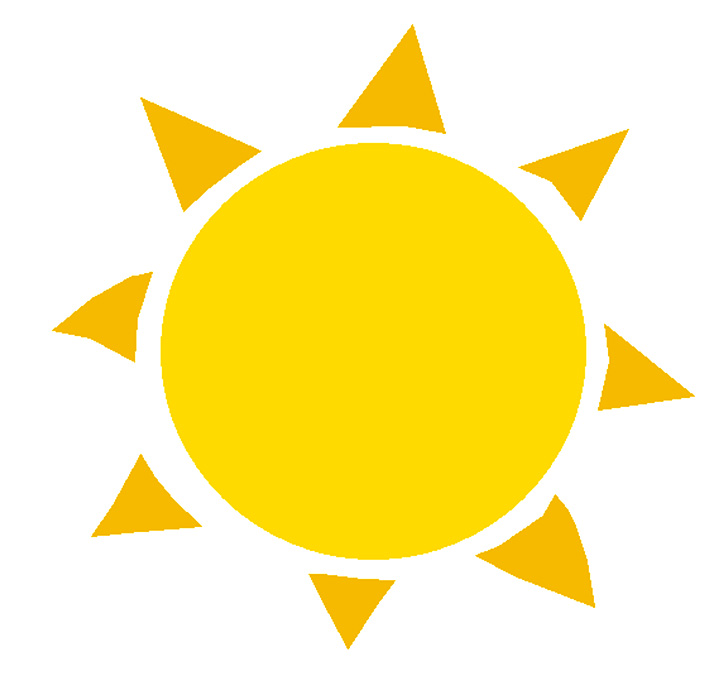 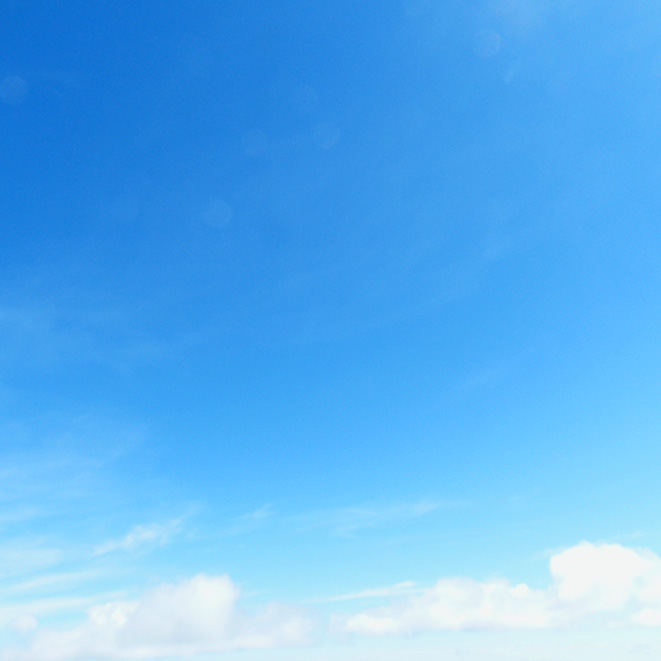 SO______CÉ______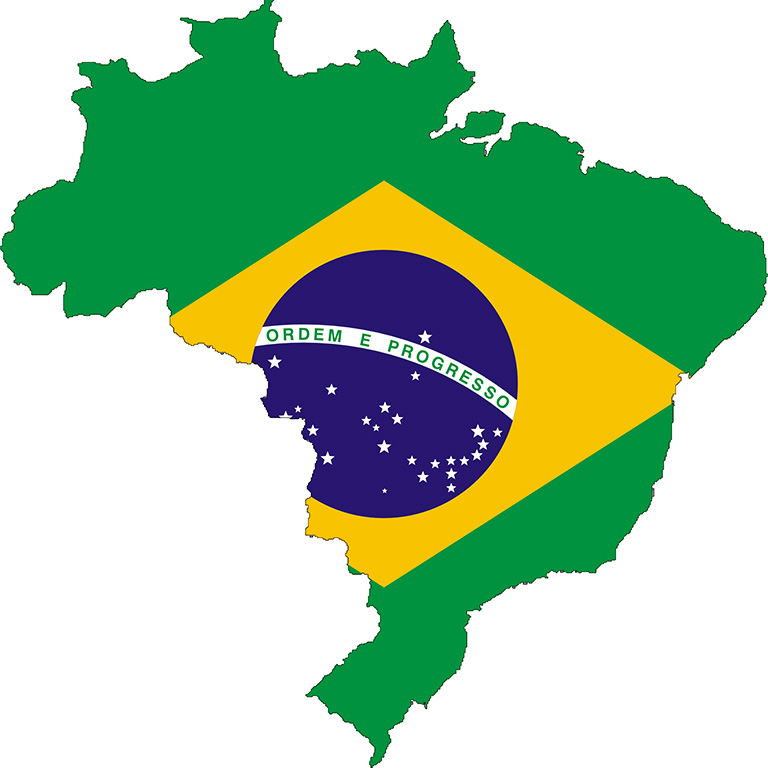 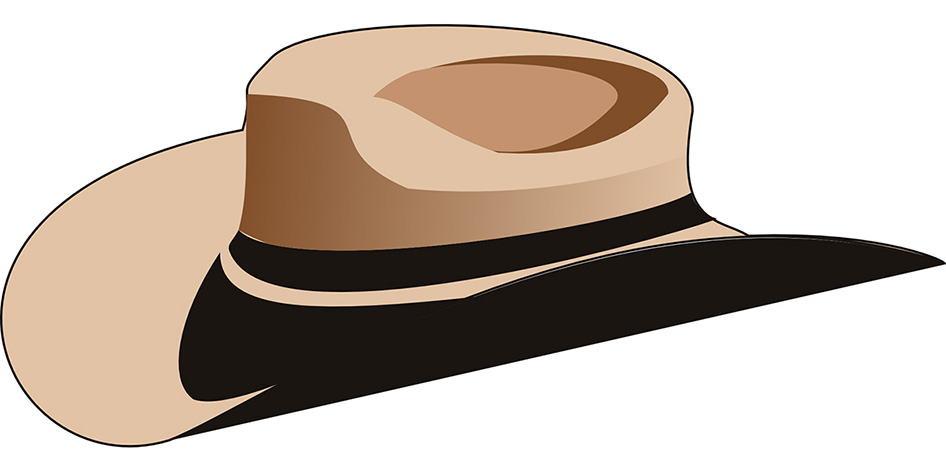 BRASI______CHAPÉ______Objeto de 
conhecimento (BNCC)Consciência grafofonêmicaConsciência grafofonêmicaConsciência grafofonêmicaConsciência grafofonêmicaHabilidade BNCC(EF04LP25) Memorizar a grafia de palavras de uso frequente nas quais as relações fonema-  -grafema são irregulares e com h inicial que não representa fonema.(EF04LP25) Memorizar a grafia de palavras de uso frequente nas quais as relações fonema-  -grafema são irregulares e com h inicial que não representa fonema.(EF04LP25) Memorizar a grafia de palavras de uso frequente nas quais as relações fonema-  -grafema são irregulares e com h inicial que não representa fonema.(EF04LP25) Memorizar a grafia de palavras de uso frequente nas quais as relações fonema-  -grafema são irregulares e com h inicial que não representa fonema.Observações(EF04LP25) Memorizar a grafia de palavras de uso frequente nas quais as relações fonema-  -grafema são irregulares.(EF04LP25) Memorizar a grafia de palavras de uso frequente nas quais as relações fonema-  -grafema são irregulares.(EF04LP25) Memorizar a grafia de palavras de uso frequente nas quais as relações fonema-  -grafema são irregulares.(EF04LP25) Memorizar a grafia de palavras de uso frequente nas quais as relações fonema-  -grafema são irregulares.Tipo de questãoAbertaAbertaCapítulo3Grade de correção100%O aluno acertou a grafia de todas as palavras: sol, céu, Brasil e chapéu.O aluno acertou a grafia de todas as palavras: sol, céu, Brasil e chapéu.O aluno acertou a grafia de todas as palavras: sol, céu, Brasil e chapéu.Grade de correção80%O aluno acertou três terminações.O aluno acertou três terminações.O aluno acertou três terminações.Grade de correção50%O aluno acertou duas terminações.O aluno acertou duas terminações.O aluno acertou duas terminações.Grade de correção0%O aluno errou todas as terminações.O aluno errou todas as terminações.O aluno errou todas as terminações.Orientação para pautar o planejamento de retomada do objeto de conhecimento e da habilidade relacionada, se necessárioO professor pode trabalhar com outras palavras que terminem em l e u, mas é recomendável que chame atenção para essas palavras dentro de um contexto.O professor pode trabalhar com outras palavras que terminem em l e u, mas é recomendável que chame atenção para essas palavras dentro de um contexto.O professor pode trabalhar com outras palavras que terminem em l e u, mas é recomendável que chame atenção para essas palavras dentro de um contexto.O professor pode trabalhar com outras palavras que terminem em l e u, mas é recomendável que chame atenção para essas palavras dentro de um contexto.Objeto de 
conhecimento (BNCC)Reflexão sobre o léxico do textoReflexão sobre o léxico do textoReflexão sobre o léxico do textoReflexão sobre o léxico do textoHabilidade BNCC(EF04LP13) Inferir, em textos, o sentido de palavras e expressões, considerando o contexto em que aparecem.(EF04LP13) Inferir, em textos, o sentido de palavras e expressões, considerando o contexto em que aparecem.(EF04LP13) Inferir, em textos, o sentido de palavras e expressões, considerando o contexto em que aparecem.(EF04LP13) Inferir, em textos, o sentido de palavras e expressões, considerando o contexto em que aparecem.Tipo de questãoAbertaAbertaCapítulo4Grade de correção100%O aluno inferiu corretamente o sentido da palavra cativar. A resposta é pertinente e não contém deslizes de ortografia e/ou pontuação. Resposta possível: “Cativar é ter afeto mútuo, sentir-se conectado a outra pessoa.”.O aluno inferiu corretamente o sentido da palavra cativar. A resposta é pertinente e não contém deslizes de ortografia e/ou pontuação. Resposta possível: “Cativar é ter afeto mútuo, sentir-se conectado a outra pessoa.”.O aluno inferiu corretamente o sentido da palavra cativar. A resposta é pertinente e não contém deslizes de ortografia e/ou pontuação. Resposta possível: “Cativar é ter afeto mútuo, sentir-se conectado a outra pessoa.”.Grade de correção80%O aluno inferiu corretamente o sentido de cativar, mas cometeu erros de ortografia e/ou pontuação.O aluno inferiu corretamente o sentido de cativar, mas cometeu erros de ortografia e/ou pontuação.O aluno inferiu corretamente o sentido de cativar, mas cometeu erros de ortografia e/ou pontuação.Grade de correção50%O aluno inferiu adequadamente o sentido da palavra cativar, mas elaborou uma resposta incompleta. Respondeu apenas “ter afeto”. Considera-se uma resposta completa frase com sujeito e predicado.O aluno inferiu adequadamente o sentido da palavra cativar, mas elaborou uma resposta incompleta. Respondeu apenas “ter afeto”. Considera-se uma resposta completa frase com sujeito e predicado.O aluno inferiu adequadamente o sentido da palavra cativar, mas elaborou uma resposta incompleta. Respondeu apenas “ter afeto”. Considera-se uma resposta completa frase com sujeito e predicado.Grade de correção0%O aluno inferiu o sentido da palavra cativar, mas não considerou o contexto da narrativa. Por exemplo: “Cativar é tornar-se prisioneiro, escravizar.”.O aluno inferiu o sentido da palavra cativar, mas não considerou o contexto da narrativa. Por exemplo: “Cativar é tornar-se prisioneiro, escravizar.”.O aluno inferiu o sentido da palavra cativar, mas não considerou o contexto da narrativa. Por exemplo: “Cativar é tornar-se prisioneiro, escravizar.”.Orientação para pautar o planejamento de retomada do objeto de conhecimento e da habilidade relacionada, se necessárioO professor pode trabalhar com o dicionário e com sinônimos em sala de aula para ampliar o léxico dos alunos.O professor pode trabalhar com o dicionário e com sinônimos em sala de aula para ampliar o léxico dos alunos.O professor pode trabalhar com o dicionário e com sinônimos em sala de aula para ampliar o léxico dos alunos.O professor pode trabalhar com o dicionário e com sinônimos em sala de aula para ampliar o léxico dos alunos.O professor pode trabalhar com o dicionário e com sinônimos em sala de aula para ampliar o léxico dos alunos.